Colerain Veterans Memorial Sponsor Sheet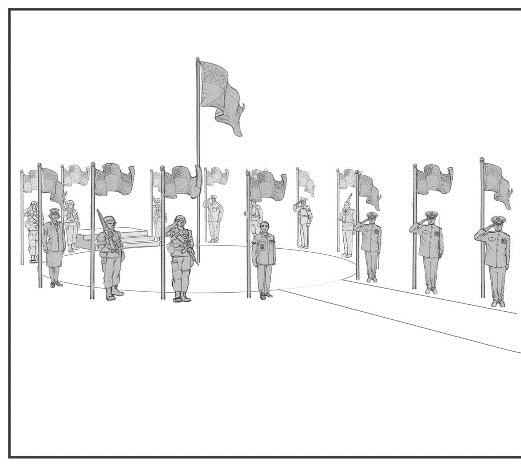 If you would like to sponsor, please fill out the following document and email to colerainveteransmemorial@gmail.com or mail to Colerain Veterans Memorial P.O. Box 532196 Cincinnati, Ohio 45252Colerain Veterans Memorial is a non-profit group with a Federal EIN number: EIN 82-3497343Company or Name: _____________________________________________________________________Contact Name: ________________________________________________________________________Address: _____________________________________________________________________________City: ____________________________ State: _________________ Zip Code: ______________________Phone: ________________________ Fax: ____________________ Email: _________________________I would like to sponsor (Please Circle): 	Flag Pole -> $2,000.00						Engraved Granite Bench -> $6,000						Bronze Statue -> $30,000						Bell Tower-> Prices VaryBell Tower Sponsor ONLY       I would like the name on (Please Circle): 	Outside Legs of Tower-> $1,000.00						Inside Legs of Tower -> $500.00Further Detail of Sponsored Items:Company Name or Personal Name will be displayed on bronze plate for the Flag PoleCompany Name or Personal Name will be displayed on the face of the bench seat for Granite Bench.Company Name or Personal Name will be displayed on base of the statue for the Bronze Statue.